-SORULAR-A-) Boş bırakılan yerleri uygun ifadeler ile doldurun.Prizmalar ile piramitlerin arasındaki farklardan birisi______________dır.Bir tam sayının kendisi ile tekrarlı çarpımına________________denir.Olasılık değerleri ________________ arasındadır.a 2 − b 2 = (a−b)(a+b) ifadesi _____________________ olarak adlandırılır.Denklemler ile özdeşlikler arasındaki fark __________________________________________________________________________ durumudur.B-) Çoktan seçmeli soruları cevaplayınız.1-)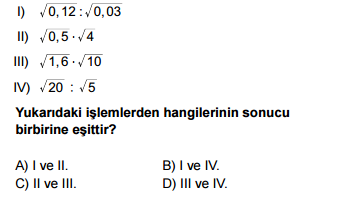 https://www.sorubak.com 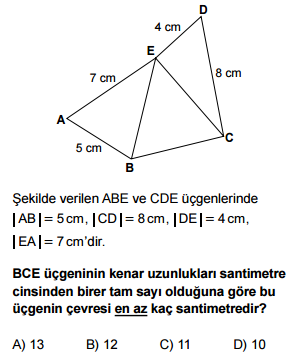 2-)  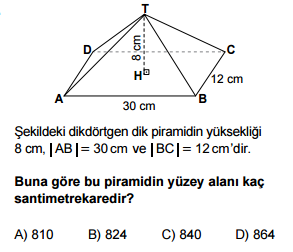 3-) 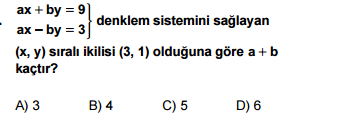 4-)  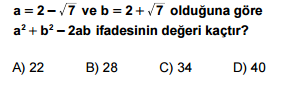 5-)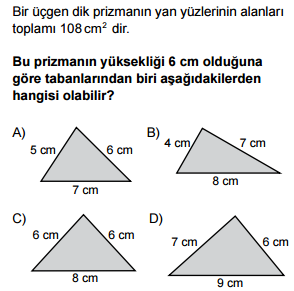 6-) 7-)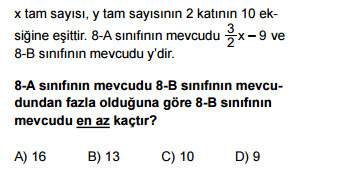 8-) 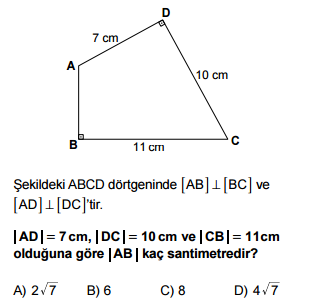 9-) 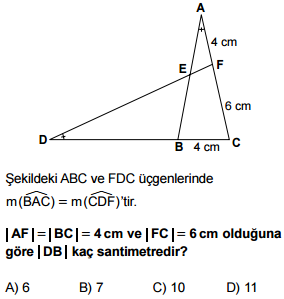 10-)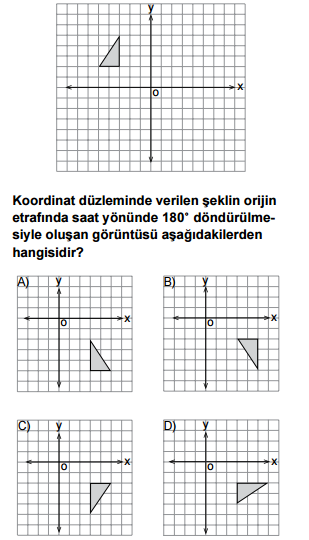 11-) 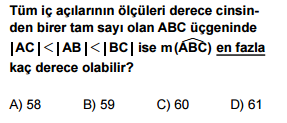 12-) 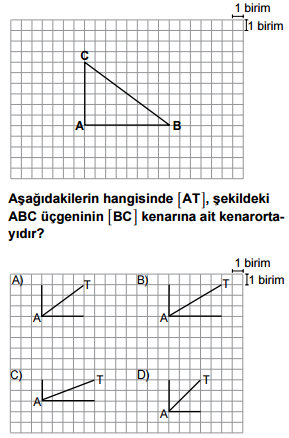 C-) İfadeleri doğru ‘D’ ve yanlış ‘Y’ şeklinde doldurunuz.Her kareköklü ifade bir rasyonel sayıdır.(_)Eşit şansa sahip olan olaylarda her bir çıktının eş olasılıklı ve 1/n şeklindedir.(__)Dik üçgende 900’nin karşısında bulunan kenar Pisagor olarak ifade edilir.(__)Koordinat sisteminde sağa yatık çizime sahip doğruların eğimi negatiftir.(__)Dik silindirin taban merkezlerini birleştiren doğru parçasına eksen denir.(__)